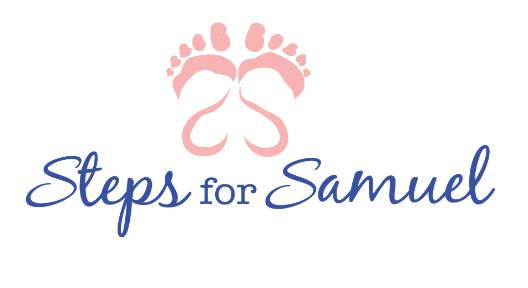 855 Lovers Lane Suite 107270-599-4004stespforsamuel@gmail.comDate:___________________________I would like to request:		A Comfort Kit for (select all that apply)	:Mom		Father		Sibling (age_________ sex__________)				Sibling (age_________sex___________)				Sibling (age_________sex___________)Flowers for a memorial:	County of Memorial:_____________________________________________________________	Parent’s name:__________________________________________________________________Initial loss		Birthday	Death Date		Holiday		Other______________	Date needed:_________________________________Requesting individuals name, email and phone number: ________________________________________________________________________________________________________________________________________________________________________________________________________________Your request CAN NOT be honored without this information.  Please fill in completely. If you have not heard from us in 24 hours please contact us at the above information.  